SL-N3A: Request for Mains Connection v7 14/01/18	p1 of 1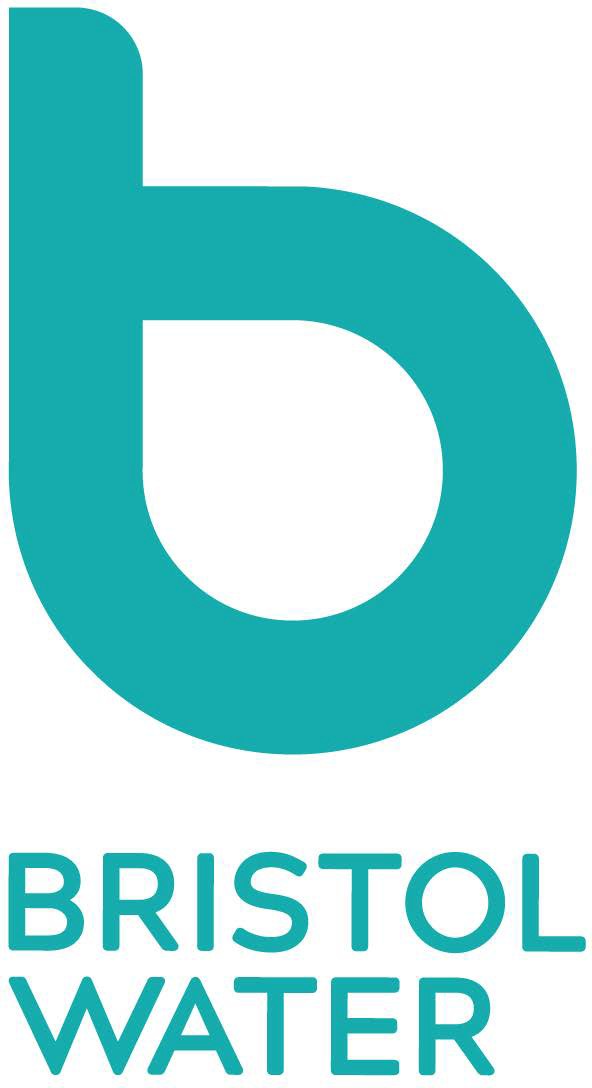 SL-N3A Request for Bristol Water to Make a Mains ConnectionSL-N3A Request for Bristol Water to Make a Mains ConnectionSL-N3A Request for Bristol Water to Make a Mains ConnectionSL-N3A Request for Bristol Water to Make a Mains ConnectionSL-N3A Request for Bristol Water to Make a Mains ConnectionSL-N3A Request for Bristol Water to Make a Mains ConnectionSL-N3A Request for Bristol Water to Make a Mains ConnectionSL-N3A Request for Bristol Water to Make a Mains ConnectionSL-N3A Request for Bristol Water to Make a Mains ConnectionSL-N3A Request for Bristol Water to Make a Mains ConnectionSL-N3A Request for Bristol Water to Make a Mains ConnectionSL-N3A Request for Bristol Water to Make a Mains ConnectionThis form should be used when Bristol Water is to connect up self-laid mains to the existing network. It should be submitted, 7 days in advance of the date on which the self-laid mains are to be swabbed, chlorinated and pressure tested, to  NetworkSiteAgents@bristolwater.co.uk.This form should be used when Bristol Water is to connect up self-laid mains to the existing network. It should be submitted, 7 days in advance of the date on which the self-laid mains are to be swabbed, chlorinated and pressure tested, to  NetworkSiteAgents@bristolwater.co.uk.This form should be used when Bristol Water is to connect up self-laid mains to the existing network. It should be submitted, 7 days in advance of the date on which the self-laid mains are to be swabbed, chlorinated and pressure tested, to  NetworkSiteAgents@bristolwater.co.uk.This form should be used when Bristol Water is to connect up self-laid mains to the existing network. It should be submitted, 7 days in advance of the date on which the self-laid mains are to be swabbed, chlorinated and pressure tested, to  NetworkSiteAgents@bristolwater.co.uk.This form should be used when Bristol Water is to connect up self-laid mains to the existing network. It should be submitted, 7 days in advance of the date on which the self-laid mains are to be swabbed, chlorinated and pressure tested, to  NetworkSiteAgents@bristolwater.co.uk.This form should be used when Bristol Water is to connect up self-laid mains to the existing network. It should be submitted, 7 days in advance of the date on which the self-laid mains are to be swabbed, chlorinated and pressure tested, to  NetworkSiteAgents@bristolwater.co.uk.This form should be used when Bristol Water is to connect up self-laid mains to the existing network. It should be submitted, 7 days in advance of the date on which the self-laid mains are to be swabbed, chlorinated and pressure tested, to  NetworkSiteAgents@bristolwater.co.uk.This form should be used when Bristol Water is to connect up self-laid mains to the existing network. It should be submitted, 7 days in advance of the date on which the self-laid mains are to be swabbed, chlorinated and pressure tested, to  NetworkSiteAgents@bristolwater.co.uk.This form should be used when Bristol Water is to connect up self-laid mains to the existing network. It should be submitted, 7 days in advance of the date on which the self-laid mains are to be swabbed, chlorinated and pressure tested, to  NetworkSiteAgents@bristolwater.co.uk.This form should be used when Bristol Water is to connect up self-laid mains to the existing network. It should be submitted, 7 days in advance of the date on which the self-laid mains are to be swabbed, chlorinated and pressure tested, to  NetworkSiteAgents@bristolwater.co.uk.This form should be used when Bristol Water is to connect up self-laid mains to the existing network. It should be submitted, 7 days in advance of the date on which the self-laid mains are to be swabbed, chlorinated and pressure tested, to  NetworkSiteAgents@bristolwater.co.uk.This form should be used when Bristol Water is to connect up self-laid mains to the existing network. It should be submitted, 7 days in advance of the date on which the self-laid mains are to be swabbed, chlorinated and pressure tested, to  NetworkSiteAgents@bristolwater.co.uk.This form should be used when Bristol Water is to connect up self-laid mains to the existing network. It should be submitted, 7 days in advance of the date on which the self-laid mains are to be swabbed, chlorinated and pressure tested, to  NetworkSiteAgents@bristolwater.co.uk.1. Scheme Details1. Scheme Details1. Scheme Details1. Scheme Details1. Scheme Details1. Scheme Details1. Scheme Details1. Scheme Details1. Scheme Details1. Scheme Details1. Scheme Details1. Scheme Details1. Scheme DetailsSite Name:Developer:Developer:Developer:SLP:Bristol Water Application Number (eg MLA 1234567):Bristol Water Application Number (eg MLA 1234567):Bristol Water Application Number (eg MLA 1234567):Bristol Water Application Number (eg MLA 1234567):Bristol Water Application Number (eg MLA 1234567):Bristol Water Application Number (eg MLA 1234567):Bristol Water Application Number (eg MLA 1234567):Bristol Water Application Number (eg MLA 1234567):2. Swabbing, Pressure Testing, Chlorination & Connection Dates2. Swabbing, Pressure Testing, Chlorination & Connection Dates2. Swabbing, Pressure Testing, Chlorination & Connection Dates2. Swabbing, Pressure Testing, Chlorination & Connection Dates2. Swabbing, Pressure Testing, Chlorination & Connection Dates2. Swabbing, Pressure Testing, Chlorination & Connection Dates2. Swabbing, Pressure Testing, Chlorination & Connection Dates2. Swabbing, Pressure Testing, Chlorination & Connection Dates2. Swabbing, Pressure Testing, Chlorination & Connection Dates2. Swabbing, Pressure Testing, Chlorination & Connection Dates2. Swabbing, Pressure Testing, Chlorination & Connection Dates2. Swabbing, Pressure Testing, Chlorination & Connection Dates2. Swabbing, Pressure Testing, Chlorination & Connection DatesWhen do you intend to swab the mains?When do you intend to swab the mains?When do you intend to swab the mains?When do you intend to swab the mains?DDMMYYWhen do you intend to pressure test the mains?When do you intend to pressure test the mains?When do you intend to pressure test the mains?When do you intend to pressure test the mains?DDMMYYWhen do you intend to chlorinate the mains?When do you intend to chlorinate the mains?When do you intend to chlorinate the mains?When do you intend to chlorinate the mains?DDMMYYWhen will the mains be ready for sampling by Bristol Water?When will the mains be ready for sampling by Bristol Water?When will the mains be ready for sampling by Bristol Water?When will the mains be ready for sampling by Bristol Water?DDMMYYWhen would you like Bristol Water to connect up themains?When would you like Bristol Water to connect up themains?When would you like Bristol Water to connect up themains?When would you like Bristol Water to connect up themains?DDMMYY3. Details of the Mains to be Commissioned3. Details of the Mains to be Commissioned3. Details of the Mains to be Commissioned3. Details of the Mains to be Commissioned3. Details of the Mains to be Commissioned3. Details of the Mains to be Commissioned3. Details of the Mains to be Commissioned3. Details of the Mains to be Commissioned3. Details of the Mains to be Commissioned3. Details of the Mains to be Commissioned3. Details of the Mains to be Commissioned3. Details of the Mains to be Commissioned3. Details of the Mains to be CommissionedHow many end washouts or end hydrant/washouts are there on the mains that are to be commissionHow many end washouts or end hydrant/washouts are there on the mains that are to be commissionHow many end washouts or end hydrant/washouts are there on the mains that are to be commissionHow many end washouts or end hydrant/washouts are there on the mains that are to be commissionHow many end washouts or end hydrant/washouts are there on the mains that are to be commissionHow many end washouts or end hydrant/washouts are there on the mains that are to be commissionHow many end washouts or end hydrant/washouts are there on the mains that are to be commissionHow many end washouts or end hydrant/washouts are there on the mains that are to be commissionHow many end washouts or end hydrant/washouts are there on the mains that are to be commissionHow many end washouts or end hydrant/washouts are there on the mains that are to be commissioned?insYou must attach a plan, showing the mains on this site, to this form. Please clearly highlight the ma that are to be commissioned. Tick to indicate that such a plan is attached.You must attach a plan, showing the mains on this site, to this form. Please clearly highlight the ma that are to be commissioned. Tick to indicate that such a plan is attached.You must attach a plan, showing the mains on this site, to this form. Please clearly highlight the ma that are to be commissioned. Tick to indicate that such a plan is attached.You must attach a plan, showing the mains on this site, to this form. Please clearly highlight the ma that are to be commissioned. Tick to indicate that such a plan is attached.You must attach a plan, showing the mains on this site, to this form. Please clearly highlight the ma that are to be commissioned. Tick to indicate that such a plan is attached.You must attach a plan, showing the mains on this site, to this form. Please clearly highlight the ma that are to be commissioned. Tick to indicate that such a plan is attached.You must attach a plan, showing the mains on this site, to this form. Please clearly highlight the ma that are to be commissioned. Tick to indicate that such a plan is attached.You must attach a plan, showing the mains on this site, to this form. Please clearly highlight the ma that are to be commissioned. Tick to indicate that such a plan is attached.You must attach a plan, showing the mains on this site, to this form. Please clearly highlight the ma that are to be commissioned. Tick to indicate that such a plan is attached.You must attach a plan, showing the mains on this site, to this form. Please clearly highlight the ma that are to be commissioned. Tick to indicate that such a plan is attached.ed?insPlease indicate the diameters and approximate length of the mains that are to be commissioned.Please indicate the diameters and approximate length of the mains that are to be commissioned.Please indicate the diameters and approximate length of the mains that are to be commissioned.Please indicate the diameters and approximate length of the mains that are to be commissioned.Please indicate the diameters and approximate length of the mains that are to be commissioned.Please indicate the diameters and approximate length of the mains that are to be commissioned.Please indicate the diameters and approximate length of the mains that are to be commissioned.Please indicate the diameters and approximate length of the mains that are to be commissioned.Please indicate the diameters and approximate length of the mains that are to be commissioned.Please indicate the diameters and approximate length of the mains that are to be commissioned.ed?insDiameter (mm)Length (m)Length (m)Length (m)Length (m)Length (m)6390125180Other (please specify)